ただいま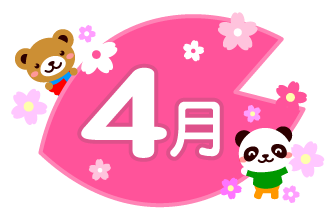 　桜が開花し、温かい日が多くなってきました。３月は新型コロナウィルスの学童クラブでの対応にご協力いただきましてありがとうございます。学童クラブでは手洗い・消毒などできる限りの対応をしていますが、油断ならない状況は続いています。今後も学童クラブからのお知らせに目を通していただきますようよろしくお願いいたします。さて、今年度の永山学童クラブは、1年生１２名、３年生６名、４年生７名、５年生１名を迎え、にぎやかにスタートしました。子どもたちがここでの生活を通し、様々なことを経験してひと回りもふた回りも成長していただければと思います。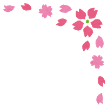 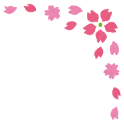 新型コロナウィルスの影響により４月の行事はすべて中止とさせていただきます。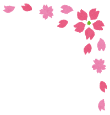 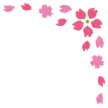 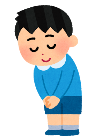 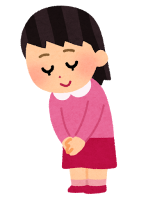 今月の在籍児童数（4月1日）		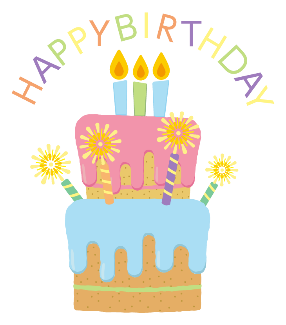 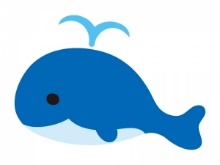 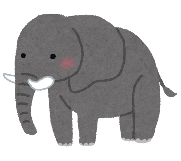 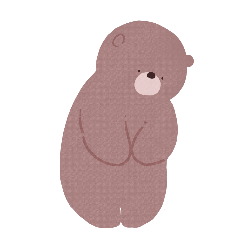 異動・退職した職員からのメッセージ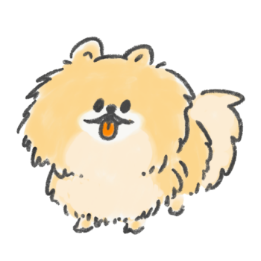 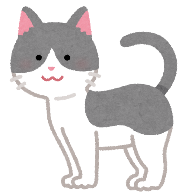 永山学童クラブ　施設長挨拶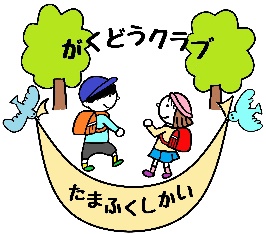 男子女子合計１年　　8　　４12２年　　2　　４ 6３年　　7　　８　１5４年　　9　　６　 １５5年   0   1    1合計　２６　２３　　49